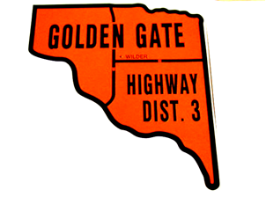 GOLDEN GATE HIGHWAY DISTRICT NO. 3 NOTICE OF POSITION OPENINGDIRECTOR OF HIGHWAYS DATE AND LOCATION UPON WHICH APPLICATIONS ARE FILED FOR THE DIRECTOR OF HIGHWAYS POSITIONAll applications and accompanying materials are to be delivered in a sealed envelope marked “Application for Director of Highways” by 5:00 p.m. Mountain Time on or before Wednesday, June 9, 2021.  The application and supporting materials may be delivered in one of the following formats:OFFICER POSITION DESCRIPTION: The Director of Highways is a statutory [I.C. § 40-1319] officer who reports to the Board of Commissioners. The Director of Highways’ general and specific duties and responsibilities which are set forth in the application form. MINIMUM QUALIFICATIONS: 	A business degree is preferred.APPLICATION FORM:The application form [which includes the job description] for this position is available from the Secretary of the Golden Gate Highway District No. 3, located at 500 Golden Gate Avenue E, Wilder ID 83676 or office@gghd3.org [Phone 208-482-6267]. Applications must be signed by the applicant and submitted according to this Notice.SALARY PACKAGE: The salary range for the Director of Highways is $65,000 – $85,000 annually dependent upon experience.  This position also includes standard health care, PERSI retirement and leave benefits.  Equal Opportunity Employer Statement: Golden Gate Highway District No. 3 is an equal opportunity employer and complies with all state and federal antidiscrimination laws prohibiting discrimination based upon religion, sex (including pregnancy), age, national origin, disability, marital status and/or genetic information. Veterans Preference Statement: Idaho Code Section 65-503A provides, except for Key Employee positions as defined in Idaho Code § 65-502 (7), that Idaho Public employers must provide notice in their announcements and advertisements of vacancies; that preference will be given to qualified veteran applicants who are claiming that preference.  The Director of Highways Position is a Key Employee as defined in I.C. § 65-502 (7) and therefore the Highway District Commissioners are not required to give such preference but will certainly consider such service experience in the process of selection of a qualified candidate to fill the position.  REVIEW AND SELECTION PROCESS:The applicant review and selection process is set forth in the official Application Form.   By: Anita Herman, Secretary, Golden Gate Highway District No. 3  Mail: Golden Gate Highway District No. 3  Attention: Secretary 500 Golden Gate Ave.Wilder, ID 83676Hand Deliver:  	Golden Gate Highway District No. 3 Administrative Office 500 Golden Gate Ave.Wilder, ID 83676E-Mail: Golden Gate Highway District No. 3 Attention: Secretary office@gghd3.org 